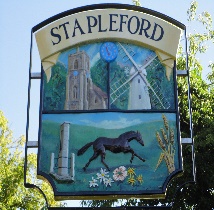 PARISH of STAPLEFORDNOTICE OF VACANCYIN THE OFFICE OF PARISH COUNCILLORNOTICE IS HEREBY GIVEN pursuant to Section 87(2) of the Local Government Act 1972 that Mark Lusby formerly a Member of the above Parish Council has ceased to be a Member and that a casual vacancy exists in the office of Councillor for the said Parish.On receipt of a request in writing from any ten local government electors for the said Stapleford Parish, an election to fill the vacancy will be held not later than 18th September 2020If no such request is made the vacancy will be filled by co-option by the Parish Council.Requests for such an election should be addressed to The Returning Officer, South Cambs District Council to arrive not later than 14th August 2020DATE 17th July 2020SIGNED Belinda IronsDESIGNATION: PROPER OFFICER OF STAPLEFORD PARISH COUNCIL (Clerk to the Council, the Proper Officer for this purpose)